JANUARY 2023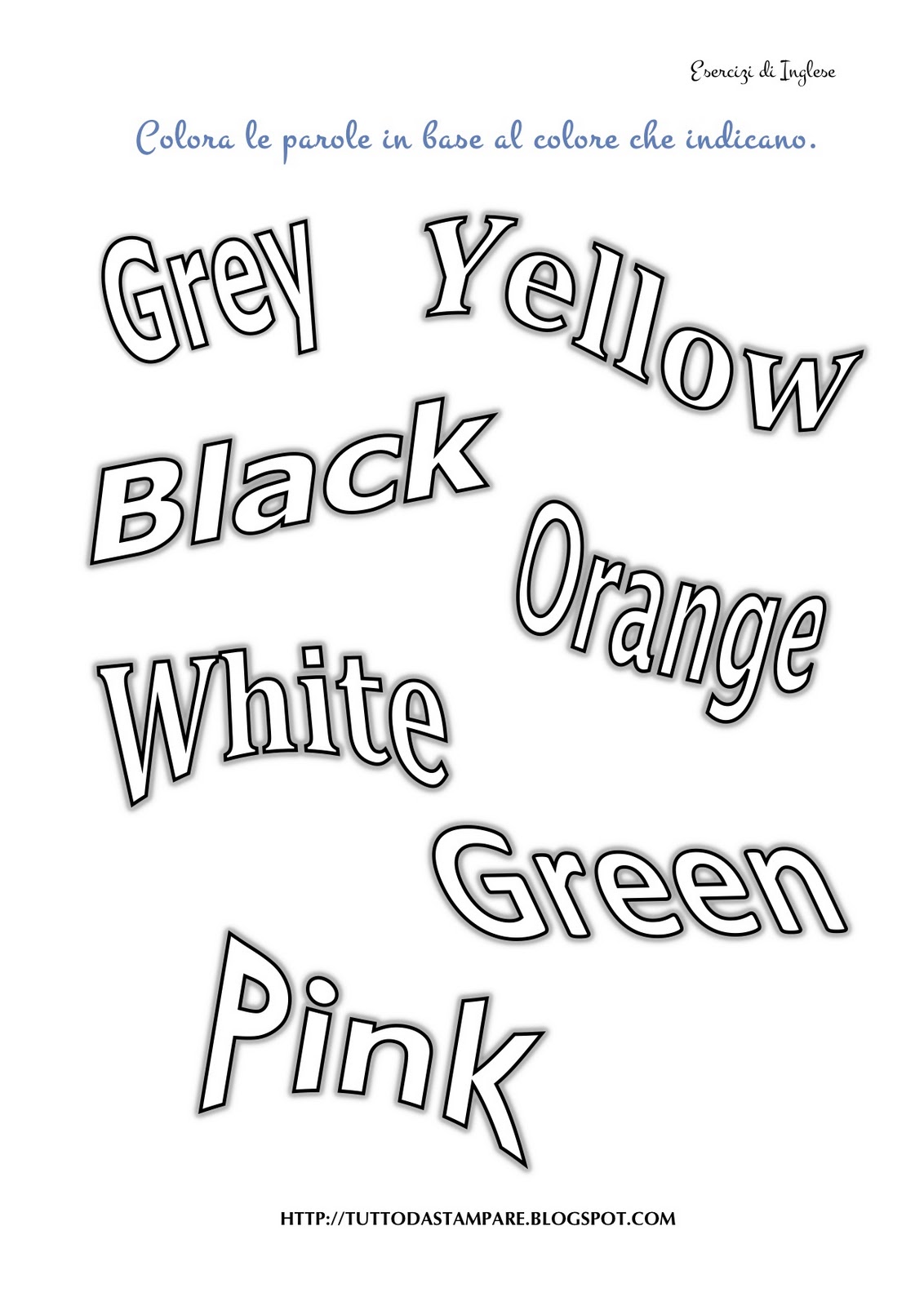 LMMGVSD12345678910111213141516171819202122232425262728293031LMMGVSD12345678910111213141516171819202122232425262728LMMGVSD12345678910111213141516171819202122232425262728292031LMMGVSD123456789101112131415161718192021222324252627282930LMMGVSD12345678910111213141516171819202122232425262728293031LMMGVSD123456789101112131415161718192021222324252627282930LMMGVSD12345678910111213141516171819202122232425262728293031LMMGVSD12345678910111213141516171819202122232425262728293031LMMGVSD123456789101112131415161718192021222324252627282930LMMGVSD12345678910111213141516171819202122232425262728293031LMMGVSD123456789101112131415161718192021222324252627282920LMMGVSD12345678910111213141516171819202122232425262728293031